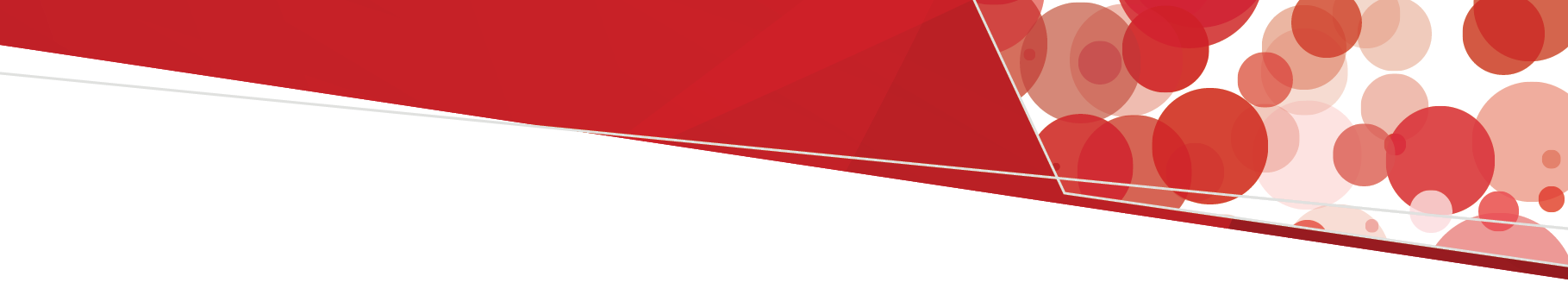 BackgroundRecent changes to IVIg and SCIg products available in Australia have led to products with similar names and packaging. This is particularly in relation to Privigen® and Privigen® AU, and Hizentra® and Hizentra® AU, where the AU denotes Australian product (domestic). Products without the AU are imported products. Although these products have similar names, they are different products and NOT interchangeable. The appropriate product provided under the National Blood Supply arrangements and authorised via BloodSTAR must be prescribed, dispensed and administered. BloodSTAR and BloodNET are the sources of information for current patient product information.Privigen® (imported)                               Privigen® AU (domestic)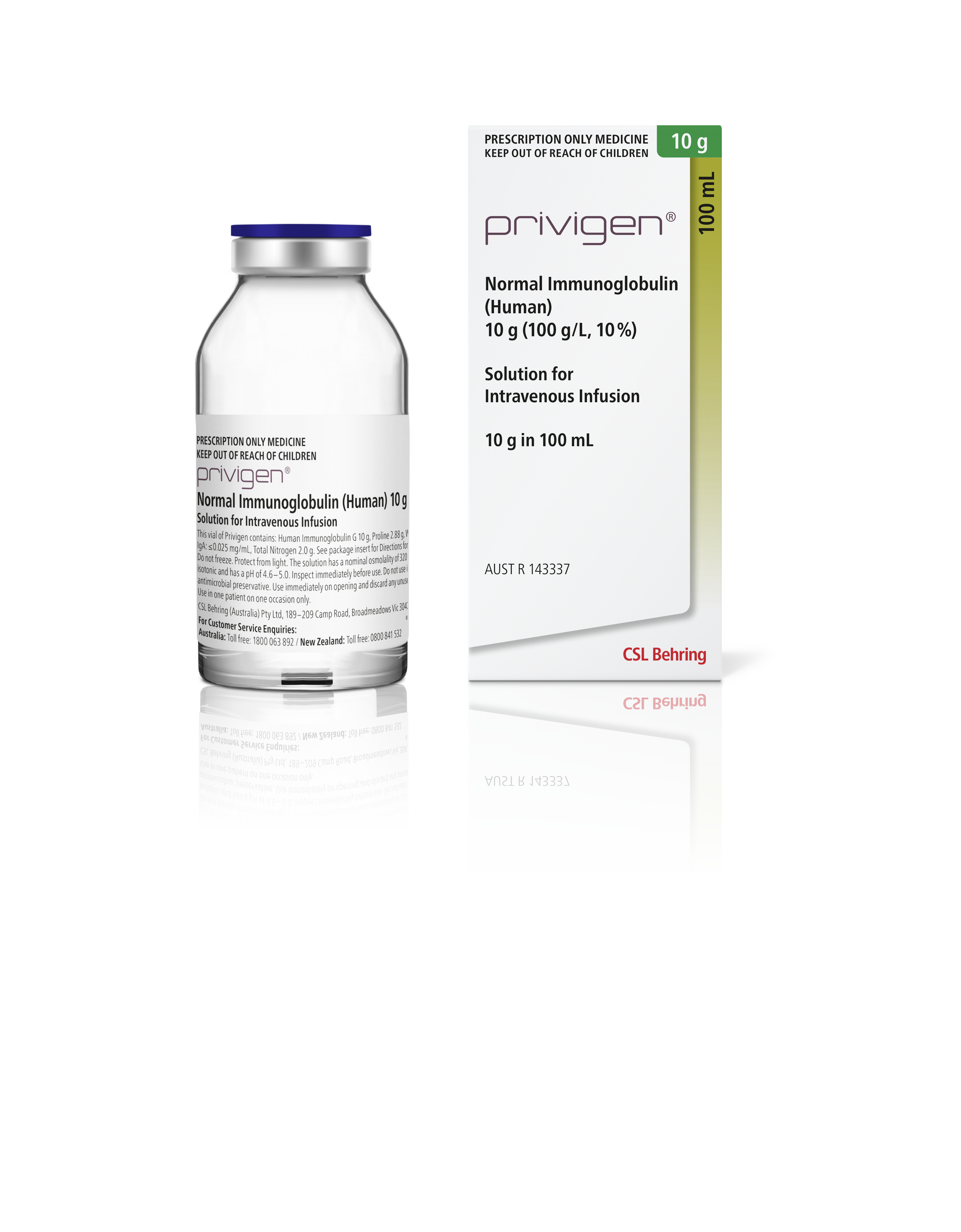 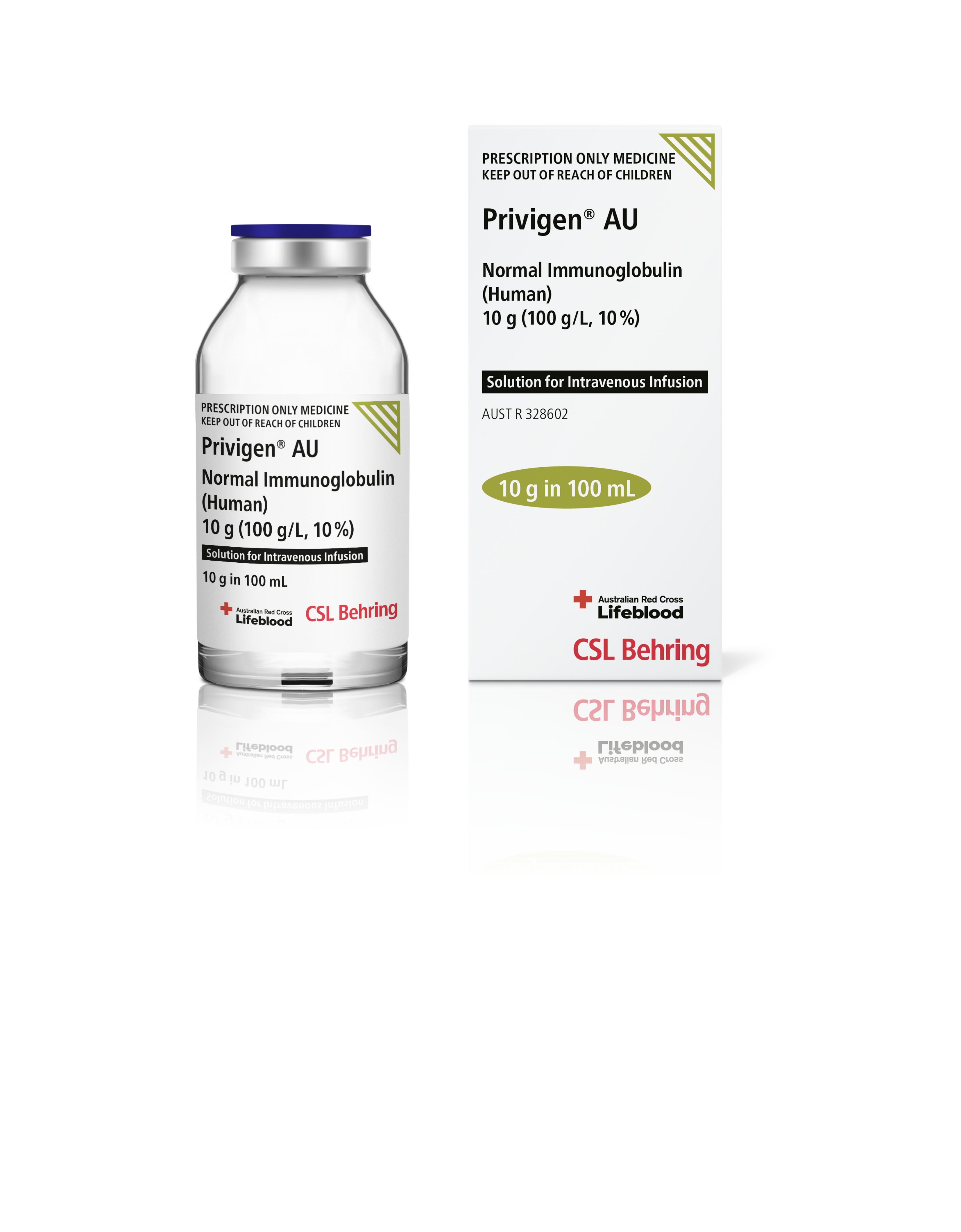 Hizentra® (imported)                                Hizentra® AU (domestic)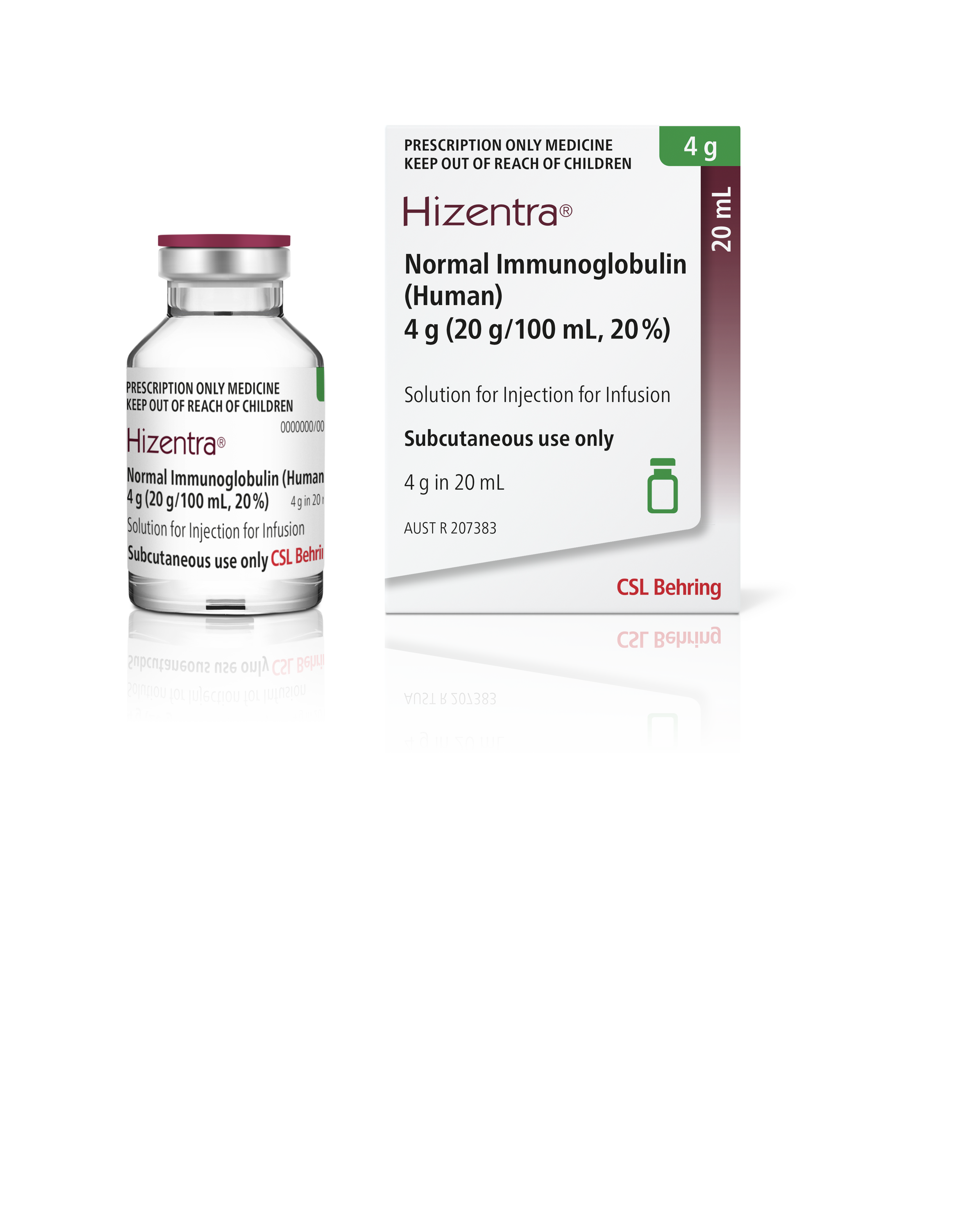 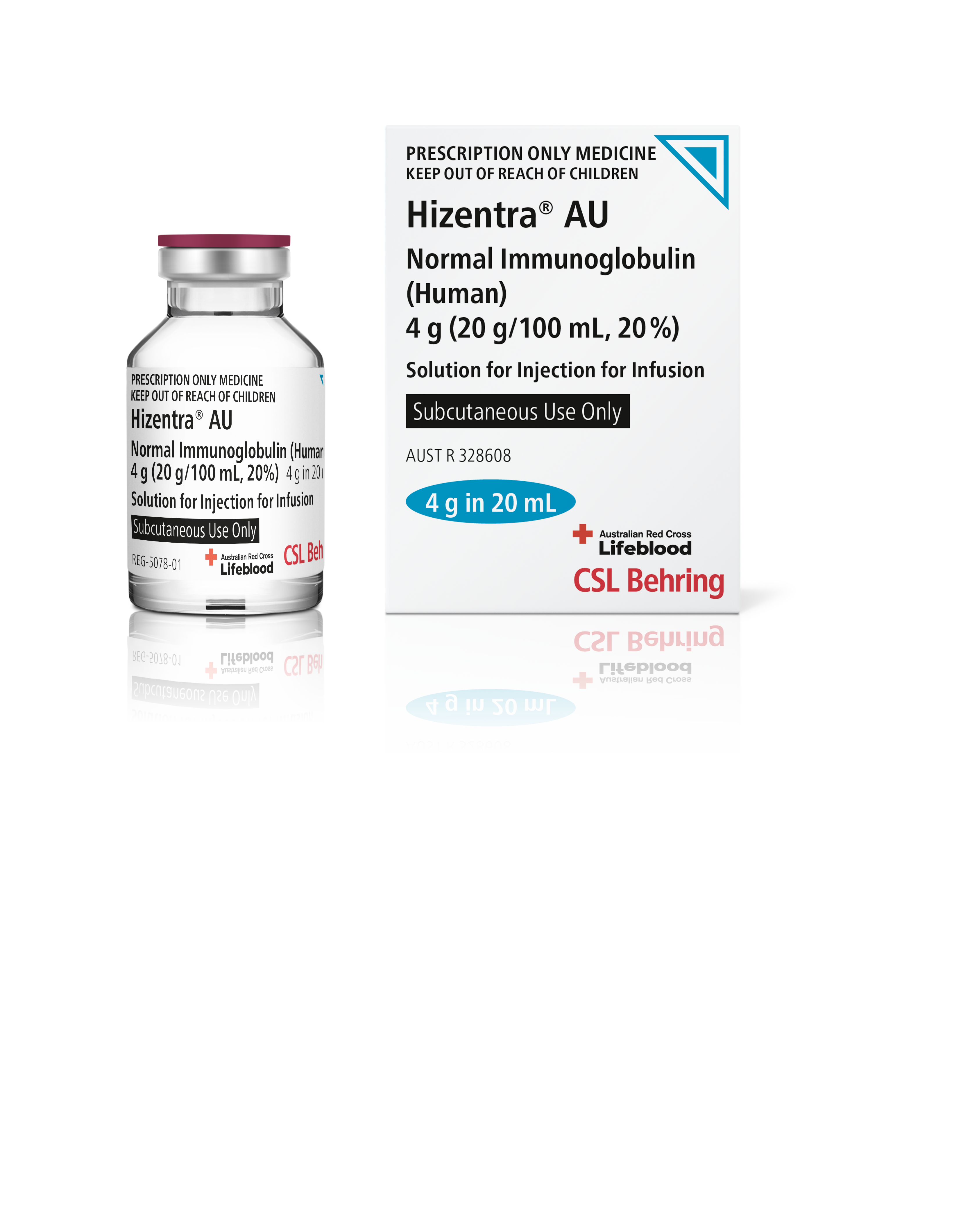 Product images sourced with thanks from CSL Behring.Intravenous immunoglobulin (IVIg), subcutaneous immunoglobulin (SCIg) safety noticePotential for error due to look-alike, sound-alike productsSimilarities:                                                       Differences:Same colour paletteSame size packaging                              Privigen® AU includes Lifeblood logo on package and on the bottle label Privigen® AU has green triangle in upper corner of package and bottle label                                                         Similarities:                                                               Differences:Similar colour palette                 Same size packaging                                                                          Hizentra® AU has blue triangle in upper corner of package and bottle labelHizentra® AU includes Lifeblood logo on package and on the bottle label To receive this document in another format, phone 03 9694 0102, using the National Relay Service 13 36 77 if required, or email <bloodmatters@redcrossblood.org.au>.Authorised and published by the Victorian Government, 1 Treasury Place, Melbourne.© State of Victoria, Australia, Department of Health, August 2023.ISBN 978-1-76131-376-9 (pdf/online/MS word) Available at Immunoglobulin (Ig) replacement therapy (health.vic.gov.au)< https://www.health.vic.gov.au/patient-care/immunoglobulin-ig-replacement-therapy>